REQUERIMENTO Nº 321/2018 Requer informações acerca de consultas com médico especialista Neurologista realizada pelo SUS (Sistema Único de Saúde) no município de Santa Bárbara d’Oeste. Senhor Presidente,Senhores Vereadores, CONSIDERANDO que o Poder Legislativo Municipal, através de seus membros legalmente eleitos pela população, tem como uma de suas atribuições fiscalizarem o Poder Executivo Municipal no âmbito de seus atos;CONSIDERANDO que este vereador recebeu diversas reclamações de munícipes que estão a mais de um ano na fila para passar por uma consulta com um médico especialista em neurologia;CONSIDERANDO também que este vereador foi procurado por munícipes questionando a demora na fila de espera para passar pela consulta com Neurologista, tendo em vista que a grande maioria não tem condições financeiras de custear a consulta, e estão com a saúde comprometida. Ocorre ainda que para que os pacientes tenham informações do problema o qual estão acometidos é necessário um especialista da área avalia-lo, sendo necessário, solicitar exames, após dar um diagnostico mais preciso do caso, e posterior   iniciar o tratamento, porem com a demora nos agendamentos das consultas os pacientes estão se debilitando e prejudicando sua saúde;CONSIDERANDO ainda que a maioria dos pacientes são idosos e não tem condições financeiras de pagar uma consulta em clinica particular;REQUEIRO que, nos termos do Art. 10, Inciso X, da Lei Orgânica do município de Santa Bárbara d’Oeste, combinado com o Art. 63, Inciso IX, do mesmo diploma legal, seja oficiado o Excelentíssimo Senhor Prefeito Municipal para que encaminhe a esta Casa de Leis as seguintes informações: 1º) Qual o atual número de consultas com médico Neurologista  a serem realizados? Favor discriminar a lista de espera.2º) Quantas consultas com médico Neurologista  são realizados por mês?3º) Quantos médicos Neurologistas atendem na rede pública de saúde? 4º) Quantas consultas foram realizadas com o especialista em 2017, e até a presente data de 2018? Os atendimentos das consultas com neurologista que são realizadas em 2018 aguardam em espera desde qual  ano?5º) Especifique se atualmente existe fila de espera  na oferta de atendimento dessa especialidade? Quantos pacientes na data de hoje estão aguardando por atendimento com neurologista? e qual o plano, programa para redução da fila de espera? 6º) Qual o tempo de espera em média para que o paciente consiga passar pela consulta com o Neurologista?7º) Outras informações que julgar relevantes.Plenário “Dr. Tancredo Neves”, em 05 de março de 2018.JESUS VENDEDOR-Vereador / Vice Presidente-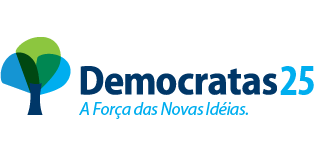 